lll■llllllllllllll2021005415RÁMCOVÁ SMLOUVA O DÍLOuzavřená v souladu s ustanovení § 2586 a násl. zákona č. 89/2012 Sb., občanský zákoník,
mezi níže uvedenými smluvními stranami(dále jen „objednatel“)(dále jen „zhotovitel“Zhotovitel je samostatnou právnickou osobou, oprávněnou na základě svého živnostenského oprávnění k opravám silničních motorových vozidel, a k činnostem s tím spojeným.Zhotovitel se zavazuje v rámci svého oprávnění podle čl. 1 této smlouvy provádět pro objednatele servis jeho silničních motorových vozidel tovární značky Mercedes Benz, čímž se rozumí tzv. intervalový servis a opravy těchto vozidel.Zhotovitel se zavazuje tak činit vždy nejpozději ve lhůtách dle jednotlivých dílčích smluv o dílo podle čl. 4.1 této smlouvy a v místě plnění dle tohoto článku této smlouvy. Místem plnění se rozumí pracoviště objednatele nebo zhotovitele, a to dle výběru objednatele. Adresy pracovišť objednatele jsou uvedeny v příloze č. 1, která je nedílnou součástí této smlouvy. Zhotovitel se přitom zavazuje v tomto místě plnění přebírat příslušná vozidla objednatele k servisu a vydávat mu je po provedení tohoto servisu.Součástí závazku zhotovitele k provedení servisu podle této smlouvy je také vždy parkování příslušných vozidel po dobu provádění tohoto servisu v uzavřených prostorách nepřístupných veřejnosti, chráněných oplocením ve výšce minimálně 1,8 m, a pokud možno zastřešených (zvláště hrozí-li zatékání do vozidla), provedení tzv. venkovní mytí příslušného vozidla, a jeho přeprava do místa faktického provedení opravy a zpět do místa plnění po opravě výhradně zvláštním odtahovým vozidlem.Součástí závazku zhotovitele k provedení servisu podle této smlouvy nejsouzáruční opravy zdravotnických nástaveb nebo vestaveb vč. souvisejících záručních oprav vozidel prováděných na základě záruk jednotlivých dodavatelů,opravy zdravotnických nástaveb nebo vestaveb, mimo oprav vozidel s nástavbou, nebo vestavbou po dopravních nehodách, které zajistí uchazeč jako celkovou dodávku,zajištění měření emisí a technických kontrol,výměny a opravy čelních skel,opravy a provádění polepů vozidel,dodávky pneumatik adodávek akumulátorů, olejů a provozních kapalin na sklad zadavatele.Zhotovitel se dále zavazuje dodávat objednateli zboží ve formě originálních náhradních dílů pro vozidla tovární značky Mercedes Benz, jejichž seznam je obsažen v katalogu náhradních dílů zhotovitele a v ceníku náhradních dílů výrobce (MB-B2B) v jejich aktuálním znění. Za tímto účelem se zhotovitel zavazuje umožnit objednateli po celou dobu trvání této smlouvy bezplatný dálkový přístup k tomuto katalogu a k tomuto ceníku.Nebude-li v jednotlivé dílčí kupní smlouvě dohodnuto jinak, zavazuje se zhotovitel tak činit vždy nejpozději ve lhůtě do konce pracovního dne, nejblíže následujícího po uzavření dílčí kupní smlouvy a v místě plnění, kterým se rozumí pracoviště objednatele v Brně, Křižíkova 15.Originálním náhradním dílem se pro účely této smlouvy rozumí náhradní díl vyráběný výrobcem vozidel, vyráběný pro výrobce vozidel (včetně ND vyráběných na stejné výrobní lince), dále pak také náhradní díl vyráběný podle specifikací a výrobních standardů výrobce vozidla.Závazek zhotovitele podle čl. 2 této smlouvy bude plněn formou dílčích plnění v rozsahu a specifikaci dle jednotlivých dílčích písemných smluv o dílo. Jednotlivá dílčí smlouva o dílo se považuje za uzavřenou na základě písemné výzvy (objednávky) objednatele a jejího písemného přijetí ze strany zhotovitele. Písemná výzva (objednávka) podle tohoto článku této smlouvy musí obsahovat specifikaci příslušného plnění (v případě opravy popis poškození vozidla), lhůtu a místo plnění, datum a podpis objednatele. Písemná forma výzvy (objednávky) ze strany objednatele a jejího přijetí ze strany zhotovitele se považuje za dodrženou i v případě jejího odeslání elektronickou formou. Za tímto účelem se zhotovitel zavazuje umožnit objednateli po celou dobu trvání této smlouvy bezplatný dálkový přístup do svého elektronického objednávkového systému, a k tzv. autodatům (technickým informacím pro údržbu a opravy) vozidel a k jejich servisní historii.Zhotovitel se zavazuje přebírat vozidla objednatele k servisu podle této smlouvy vždy nejpozději do konce pracovního dne, neblíže následujícího po uzavření dílčí smlouvy o dílo podle čl. 4.1. této smlouvy. Přebírání vozidel k servisu bude prováděno na základě tzv. interního předávacího protokolu objednatele, podepsaného oběma stranami, ve kterém bude uvedeno zejména číslo výzvy (objednávky) dodané zhotovitelem, označení předávaného vozidla s příslušenstvím, stav tachometru, v případě opravy popis poškození, předběžná cena díla a datum předání a převzetí. Formulář tohoto interního předávacího protokolu je jako příloha č. 2 nedílnou součástí této smlouvy.Závazek zhotovitele podle čl. 3 této smlouvy bude plněn formou dílčích plnění v rozsahu a specifikaci dle jednotlivých dílčích kupních smluv. Jednotlivá dílčí kupní smlouva se považuje za uzavřenou na základě písemné výzvy (objednávky) objednatele a jejího písemného přijetí ze strany zhotovitele. Písemná výzva (objednávka) podle tohoto článku této smlouvy musí obsahovat specifikaci příslušného plnění, datum a podpis objednatele. Písemná forma výzvy (objednávky) ze strany objednatele a jejího přijetí ze strany zhotovitele se považuje za dodrženou i v případě jejího odeslání elektronickou formou. V případě dodávky zboží v ceně do 50 000,-Kč se za přijetí výzvy (objednávky) ze strany zhotovitele se považuje i faktické poskytnutí příslušného plnění.Závazek zhotovitele k plnění podle čl. 2 této smlouvy se považuje za splněný po jeho faktickém provedení dnem předání a převzetí díla formou písemného předávacího protokolu, podepsaného oběma stranami. Závazek zhotovitele k plnění podle čl. 3 této smlouvy se považuje za splněný po faktickém dodání příslušného zboží dnem jeho předání a převzetí formou písemného předávacího protokolu, podepsaného oběma stranami.Pro případ prodlení zhotovitele s provedením díla podle čl. 2 této smlouvy, s převzetím vozidla k servisu podle čl. 4.2. této smlouvy nebo s dodáním zboží podle čl. 3 této smlouvy v dohodnuté lhůtě se zhotovitel zavazuje zaplatit objednateli smluvní pokutu ve výši 0,1 % z ceny díla nebo kupní ceny zboží za každý započatý den prodlení.Pro případ prodlení zhotovitele s provedením díla podle čl. 2 této smlouvy nebo s dodáním zboží podle čl. 3 této smlouvy v dohodnuté lhůtě o víc než 7 dnů, je objednatel také oprávněn odstoupit od této smlouvy o dílo i od jednotlivé dílčí smlouvy o dílo nebo dílčí kupní smlouvy s účinky ex tunc.Zhotovitel se zavazuje při provádění díla podle čl. 2 této smlouvy postupovat svědomitě a s náležitou odbornou péčí a dodržovat normované technologické a kvalitativní postupy stanovené výrobcem vozidel a pokyny objednatele. Součástí tohoto závazku zhotovitele je jeho povinnost používat při provádění díla dle této smlouvy výhradně schválených a řádně kalibrovaných pracovních pomůcek a tzv. originálních náhradních dílů. Zhotovitel se přitom zavazuje umožňovat objednateli na jeho žádost namátkové kontroly dodržování těchto povinností zhotovitele na příslušných pracovištích zhotovitele. Zhotovitel se přitom zavazuje při případných zkušebních jízdách opravených vozidel tato vozidla řádně označit nápisem „zkušební jízda“, a během těchto a jakýchkoliv jiných jízd se zcela zdržet použití výstražných zvukových a světelných zařízení.Zhotovitel poskytuje objednateli záruku za jakost svého díla podle čl. 2 této smlouvy po dobu 12-ti měsíců ode dne splnění závazku zhotovitele k provedení díla způsobem podle čl. 5 této smlouvy. V rámci této záruky odpovídá zhotovitel objednateli za to, že dílo podle čl. 2 této smlouvy bude odpovídat tuzemským technickým, hygienickým a jiným normám, a že bude mít ty vlastnosti, které jsou u děl tohoto druhu obvyklé. V tomto smyslu se zhotovitel zejména zavazuje bezplatné odstraňovat vady, které se na díle podle čl. 2 této smlouvy vyskytnou, a to po celou dobu trvání záruky za jakost podle tohoto článku této smlouvy.Zhotovitel poskytuje objednateli záruku za jakost svého zboží podle čl. 3 této smlouvy po dobu 24 měsíců ode dne splnění závazku zhotovitele k dodání tohoto zboží způsobem podle čl. 5 této smlouvy. V rámci této záruky odpovídá zhotovitel objednateli za to, že zboží podle čl. 3 této smlouvy bude odpovídat tuzemským technickým, hygienickým a jiným normám, a že bude mít ty vlastnosti, které jsou u zboží tohoto druhu obvyklé. V tomto smyslu se zhotovitel zejména zavazuje bezplatně odstraňovat vady, které se na zboží podle čl. 3 této smlouvy vyskytnou, a to po celou dobu trvání záruky za jakost podle tohoto článku této smlouvy.Zhotovitel se zavazuje rozhodovat o písemných reklamacích objednatele písemně ve lhůtě do 3 pracovních dnů od jejich doručení, a ve stejné lhůtě provést odstranění vad z oprávněných reklamací, nebude-li mezi oběma stranami v jednotlivém případě dohodnuto jinak.Pro případ sporu o oprávněnost reklamace se objednateli vyhrazuje právo nechat vyhotovit k prověření jakosti díla nebo zboží soudně znalecký posudek, jehož výroku se obě strany zavazují podřizovat s tím, že náklady na vyhotovení tohoto posudku se zavazuje nést ten účastník sporu, kterému tento posudek nedal zapravdu.Nepřikročí-li zhotovitel k odstranění vady ve Ihůté podle čl. 10 této smlouvy nebo v něm z důvodů na své straně nepokračuje, a to ani po písemné výzvě objednatele, je objednatel oprávněn nechat provést toto odstranění třetí osobou na náklad zhotovitele.Pro případ prodlení zhotovitele s odstraněním vady díla nebo zboží ve lhůtě podle čl. 10 této smlouvy, se zhotovitel zavazuje zaplatit objednateli smluvní pokutu ve výši 1.000,-Kč za každý započatý den prodlení.Objednatel je oprávněn od této smlouvy i od jednotlivé dílčí smlouvy o dílo nebo kupní smlouvy odstoupit v případě výskytu neodstranitelné vady nebo opakovaného výskytu tří a více jiných vad, a to s účinky ex tunc.Zhotovitel se zavazuje zachovávat mlčenlivost o všech skutečnost o poměrech objednatele, jeho klientů, jeho zaměstnanců a dalších osob, s nimiž se při plnění povinností podle této smlouvy seznámí.Není-li dále dohodnuto jinak, zavazuje se objednatel platit zhotoviteli za provádění díla podle čl. 2 této smlouvy cenu ve výši součtu ceny zapracovaných náhradních dílů a ceny práce. Cena zapracovaných náhradních dílů přitom nesmí překročit cenu dle ceníku výrobce dle čl. 3.1. této smlouvy. Cenou práce se přitom rozumí součin hodinové sazby dle ceníku, který je jako příloha č. 3 nedílnou součástí této smlouvy, a počtu hodin, odvedených na díle podle této smlouvy. Počet hodin odvedených na díle přitom nesmí překročit počet hodin dle příslušných norem práce vydaných výrobcem vozidla.Za dílo podle čl. 2 této smlouvy, spočívající v opravě silničního motorového vozidla objednatele, poškozeného při dopravní nehodě, se objednatel zavazuje zaplatit cenu obvyklou, nejvýše cenu přiznanou příslušnou pojišťovnou z havarijního pojištění tohoto vozidla, nebo z povinného pojištění odpovědnosti za škodu druhého účastníka příslušné dopravní nehody.Objednatel se zavazuje platit zhotoviteli za zboží podle čl. 3 této smlouvy cenu ve výši dle ceníku výrobce dle čl. 3.1. této smlouvy, sníženou o slevu ve výši 3% z této ceny.K těmto cenám bude připočtena daň z přidané hodnoty ve výši dle zákona.Pro případ inflace vyšší než 1 % je zhotovitel oprávněn si zvýšit ceny práce podle čl. 16.1. této smlouvy o částku, odpovídající míře inflace za předchozí kalendářní rok, jak bude tato míra vyhlášena příslušným úřadem.Součástí ceny podle čl. 16 této smlouvy je náhrada všech nákladů, které zhotovitel vynaloží ke splnění svých závazků podle této smlouvy v příslušném místě plnění, včetně nákladů na přepravu vozidel do místa faktického provedení servisu a zpět do místa plnění po provedení servisu.Cena díla podle čl. 16.1 této smlouvy je splatná vždy po splnění závazku k provedení díla ve lhůtě do 30-ti dnů od doručení jejího písemného vyúčtování (faktury).Cena díla podle čl. 16.2. této smlouvy musí být vždy vyúčtována samostatnou fakturou odděleně od jiných cen, a z takové faktury musí být zřejmé, že se jedná o cenu díla za opravu vozidla po dopravní nehodě. Tato cena díla je splatná na účet zhotovitele ve lhůtě do 14-ti dnů ode dne jejího přiznání příslušnou pojišťovnou. Tímto přiznáním se přitom pro účely této smlouvy rozumí připsání příslušného pojistného plnění ve výši ceny díla na účet objednatele.Kupní cena podle čl. 16.3. této smlouvy je splatná po splnění závazku k dodání příslušného zboží ve lhůtě do 30-ti dnů od doručení jejího písemného vyúčtování (faktury).Písemná faktura musí mít náležitosti účetního a daňového dokladu a musí být doložena kopiemi dokladů o pořízení zapracovaných originálních náhradních dílů a dalšími přílohami dle pokynu objednatele. Na faktuře musí být mimo jiné vždy uvedeno toto číslo veřejné zakázky, ke které se faktura vztahuje: P21V00001112.Pro případ prodlení se zaplacením ceny podle čl. 16 této smlouvy ve lhůtě podle čl. 18 této smlouvy se objednatel zavazuje zaplatit zhotoviteli úrok z prodlení ve výši dle příslušných právních předpisů v jejich aktuálním znění.Objednatel se zavazuje poskytnout zhotoviteli součinnost, nezbytnou ke splnění jeho závazků podle této smlouvy. Za tímto účelem je objednatel povinen zhotoviteli na jeho žádost zejména poskytovat zhotoviteli potřebné informace a podklady.Zhotovitel se zavazuje po dobu provádění díla podle této smlouvy pojistit u renomované tuzemské pojišťovny pro případ své odpovědnosti za škody na majetku objednatele, způsobené svou provozní činností nebo svým vadným plněním, a to na pojistné plnění nejméně ve výši 1 000 000,-Kč se spoluúčastí maximálně ve výši 50 000,- Kč.Tato smlouva se uzavírá na dobu určitou, a to na dobu 4 let od účinnosti této smlouvy.Tuto smlouvu lze změnit nebo zrušit pouze jinou písemnou dohodou obou smluvních stran. Tuto smlouvu lze také vypovědět písemnou výpovědí s jednoměsíční výpovědní lhůtou, která počne běžet prvním dnem měsíce následujícího po doručení výpovědi druhé smluvní straně. Zhotovitel může takto vypovědět tuto smlouvu nejdříve po uplynutí 2 let trvání této smlouvy. Zrušením nebo výpovědí této smlouvy nejsou nijak dotčeny jednotlivé již uzavřené dílčí smlouvy o dílo nebo dílčí kupní smlouvy podle čl. 4 této smlouvy.Jednotlivou dílčí smlouvu o dílo podle čl. 4 této smlouvy lze změnit nebo zrušit pouze jinou písemnou dohodu obou smluvních stran.Není-li touto smlouvou ujednáno jinak, řídí se vzájemný právní vztah mezi oběma stranami ustanovení § 2586 až 2622 občanského zákoníku.Předpokladem uzavření této smlouvy je její písemná forma a dohoda o celém jejím obsahu jak je obsažen v jejích článcích 1 až 30.Zhotovitel uděluje objednateli svůj výslovný souhlas se zveřejněním podmínek této smlouvy v rozsahu a za podmínek vyplývajících z příslušných právních předpisů (zejména zák. č. 106/1999 Sb., o svobodném přístupu k informacím, v platném znění).28.Tato smlouva bude uveřejněna prostřednictvím registru smluv postupem dle zákona č. 340/2015 Sb., o zvláštních podmínkách účinnosti některých smluv, uveřejňování těchto smluv a o registru smluv (zákon o registru smluv), v platném znění. Smluvní strany se dohodly, že uveřejnění v registru smluv (ISRS) včetně uvedení metadat provede objednatel.29.Tato smlouva nabývá účinnosti dnem jejího zveřejnění v registru smluv dle čl. 28.30.Dáno ve dvou originálních písemných vyhotoveních, z nichž každá ze smluvních stran obdrží po jednom.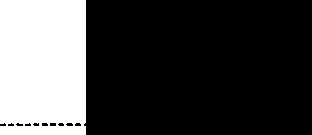 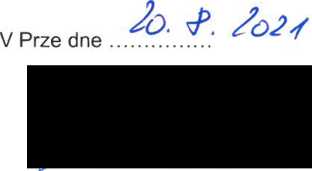 Příloha č. 4 Kontaktní osobyPříloha č. 5 Kopie smlouvy o pojištění odpovědnosti za škodu způsobenou třetí osoběPříloha č. 1 Pracoviště objednatelePracoviště objednatelePříloha č. 2 Záznam o předání vozidlaZdravotnická záchranná služba Jihomoravského kraje, p.o.Kamenice 798/1d, 625 00 Brno, IČ: 00346292, zapsaná v OR u KS v Brně pod zn. Pr. 1245Záznam o předání vozidla ZZS JMK a jeho vybaveníVybavení vozidla při předání:Příloha č. 3 CeníkPříloha č. 4 Kontaktní osoby objednatele a zhotoviteleKontaktní osoby objednatele2Kontaktní osoby zhotovitele3Bude doplněno před podpisem smlouvy.Doplní účastník, případně doplní/vymaže další řádkyPříloha č. 5 Kopie smlouvy o pojištění odpovědnosti za škodu způsobenou třetí osoběJméno:Zdravotnická záchranná služba Jihomoravského kraje, příspěvková organizaceSídlo:Kamenice 798/1 d, 625 00 BrnoJednající:MUDr. Hana Albrechtová, ředitelkaKontaktní osoba:Jiří Urbánek, vedoucí autodopravyIČO:e-mail:.​...................................​......​.......​.......​...... 00346292DIČ:CZ00346292Zápis v OR:Krajský soud v Brně sp. zn. Pr 1245Bankovní spojení (číslo účtu):MONETA Money Bank, a.s., č. ú. ..........................čiJméno:LKQ CZ s.r.o.Sídlo:Ocelářská 891/16, Vysočany, 190 00 Praha 9Jednající:Tomáš Kabrhel, Service concept director, na základě plné mociKontaktní osoba:Aleš TroštIČO:DIČ:Zápis v OR:e-mail:.​.............................​.....​.......​.......​......24787426CZ24787426Městský soud v Praze, oddíl C, vložka 339418Bankovní spojení (číslo účtu):UniCredit Bank Czech Republic and Slovakia, a.s., č.ú. .......​.......​.................Územní odděleníVýjezdová základna/pracovištěAdresaBrnoBrno - Královo poleKřižíkova 15, BrnoBrnoBrno - BohuniceKamenice 798/1 d, BrnoBrnoBrno - PonavaDělostřelecká 19, BrnoBrnoBrno - ČernoviceTěžební 1a, BrnoBrnoIvančiceŠiroká 11, IvančiceBrnoTišnovPurkyňova 1884, TišnovBrnoPohořeliceVídeňská 699, PohořeliceBřeclavBřeclavU nemocnice 1, BřeclavBřeclavHustopečeBrněnská 41, HustopečeBřeclavMikulovSvobody 2, MikulovBlanskoBlanskoK.H. Máchy 17, BlanskoBlanskoBoskovice0. Kubína 179, BoskoviceBlanskoVelké OpatoviceNám. Míru 538, Velké OpatoviceHodonínHodonínBratří Čapků 3, HodonínHodonínKyjovStrážovská 968, KyjovHodonínVeselí nad MoravouU Polikliniky 1289, Veselí n. MoravouHodonínVelká nad VeličkouVelká n. Veličkou 461VyškovVyškovPurkyňova 36, VyškovVyškovBučoviceSovětská 912, BučoviceVyškovSlavkov u BrnaMalinovského nám. 551, Slavkov u BrnaZnojmoZnojmoPražská 38 72759a, ZnojmoZnojmoHrušovany nad JevišovkouMlýnská 541, Hrušovany n. JevišovkouZnojmoŠumnáŠumná 180Zdravotnická záchranná služba Jihomoravského kraje, p.o.Kamenice 798/1 dBrno, 625 00IČO: 00346292dále jen „objednatel"Obchodní název:IČO dále jen „zhotovitel"Předmětem předání je vozidlo:Předmětem předání je vozidlo:Předmětem předání je vozidlo:Typ vozidla:Stav PHM:Registrační značka:Stav km:Místo předáníČas předáníDatumORV (malý TP)anoneZelená kartaanoneKarta CCSanoneKarta OMVanoneTankovací čipanoneKlíče k vozidluanoneNáhradní kolo—ano—neI. VYBAVENÍ INTERIÉRU U ŘIDIČEPovinná výbava		 ano 	 nevýstražná vesta	počet ksvýstražný trojúhelník, autolékárnička, sada žárovek + pojistky, klíč na kola + zvedákInteriér u řidiče klín pod kolo + tažné lano	  ano	  nesněhové řetězy	  ano	  nehasící přístroj	  ano	  nezáznamové zařízení do vozidel Hydra	  ano	  nekufřík EXPLORER vč. vybavení	  ano	  ne—svítilna velkánůžky pákové vyprošťovacíruční RDSTnavigace GPStaška pro mimořádné události—ano ano ano ano ano—neneneneneII. VYBAVENÍ INTERIÉRU SANITNÍ ZÁSTAVBYtablet—ano—netiskárnaanoneruční RDSTanonebatoh červený, šedý, obvazovýanonelékové vybavení v zástavbě vozuanonenůžky pro záchranářeanonedefibrilátor s příslušenstvím + náhradní baterieanonedávkovač injekčníanoneodsávačka elektrickáanoneplicní ventilátoranonetlaková láhev s 02 - objem 101anone	počet kstlaková láhev s 02 - objem 21anone	počet ksprůtokoměr - redukční ventilanonelaryngoskop + 4 lžíceanonescoop rám, dlaha extenční, plachta transportníanonematrace vakuováanonedlaha dospělá a dětská, DK, HKanone	počet kspánevní fixátor, vyprošťovací páteřní vestaanonenosítka transportní s podvozkemanoneschodolezanonesedačka transportní—ano—nePředalPřevzaljméno:jméno:příjmení:příjmení:podpispodpis		PoložkaCena v Kč bez DPHCena v Kč vč. DPHCena mechanické práce za hodinu pro vozidla Mercedes Benz..........................Cena klempířské práce za hodinu pro vozidla Mercedes Benz..........................Cena autolakýrnické práce za hodinu pro vozidla Mercedes Benz..........................Výše slevy v %Výše slevy v %Výše slevy3%3%Územní odděleníKontaktní osobaTelefonE-mailBrno.....​....................​.......​.......................................Brno.......​.................​.......​....................................Břeclav.........​...............​.......​.........................................Blansko.......​.................​.......​....................................Hodonín.........​.................​.......​............................................Vyškov.......​........................​......​.................................................Znojmo.......​..................​.......​...........................................Kontaktní osobaTelefonE-mail.......​...............​.......​...........................................​.................​.......​......................................